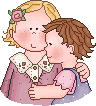 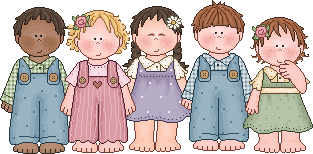 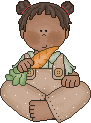 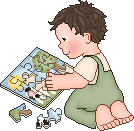 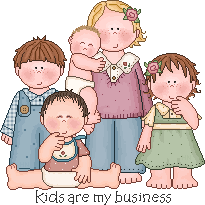 Welcome                         Equality & Fairness                         Healthy Eating                      Learning through Play                           Professionally & Valued 				     	                  		                                                                 MonitoredABOUT YOUR CHILD - Childs Personal RecordsThe familyChilds Name 	___________________________________________  D.O.B  ____________________Parent/Guardian        ___________________________________________________________________________________ Name 1Address               ______________________________________________________________________Phone No 	    Home _________________   Work _________________ Mobile _________________Profession           ______________________________________________________________________Place of Work     ____________________________________________________________________________________________________________________________________________Parent/Guardian     ___________________________________________________________________________________ Name 2Address:            ______________________________________________________________________Phone No:	   Home _________________   Work _________________ Mobile _________________	Profession:         ______________________________________________________________________Place of Work:   ______________________________________________________________________ ______________________________________________________________________Other Guardians:      ____________________________________________________________________Brothers  & Sisters:  ____________________________________________________________________Your child’s healthHas or does your child have any known health conditions? ___________________________________________________________________________________________________________________________Does your child require regular medication? Please give full details ___________________________________________________________________________________________________________________Does your child have any known allergies? _______________________________________________________________________________________________________________________________________If yes to the above please give instructions for allergic reaction _______________________________________________________________________________________________________________________What communicable diseases has your child had? (chicken pox, measles, mumps, etc…)__________________________________________________________________________________________________________________________________________________________________________What common ailments is your child prone to? (tummy ache, colds, ears infections, sore throats,)________________________________________________________________________________________________________________________________________________________________________Is there any indication of a hearing/vision problem? ______________________________________________________________________________________________________________________________Does your child have any physical or mental disabilities? __________________________________________________________________________________________________________________________Are there any other health issues you feel I should know about? ___________________________________________________________________________________________________________________________________________________________________________________________________________Doctors DetailsDoctors Name   _______________________________________________________________________Doctors Surgery Address    __________________________________________________________________________________________________________________________________________________Doctors Tel No   ______________________________________________________________________Any additional notes    _____________________________________________________________________________________________________________________________________________________________________________________________________________________________________________________________________________________________________________________________Special needsDoes your child have any special needs which you feel I need to be aware of? ________________________________________________________________________________________________________________________________________________________________________________________________Any other information__________________________________________________________________________________________________________________________________________________________________________________________________________________________________________________________________________________________________________________________________________________________________________________________________________________________________________________________________________________________________________________________________________________________________________________________________________________________________________________________________________________________________________________________________________________________________________________________________________________________________________________________________________________I /we have given  as much relevant detail regarding our child, to allow care to be provided based on our child’s individual needs and our wishes ( where possible)  I/we understand it is our responsibility to inform our childminder of any significant changes that may change the way care is provided and that our childminder is not held responsible if we fail to provide new relevant information.Parent’s signature________________________________________________Parent’s signature________________________________________________Date________________________